REUNION DU CONSEIL D’ADMINISTRATION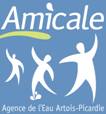 Date : ……………………………………………………………………….Bordereau de présence : P = présent, R = représenté (pouvoir), E = excuséGéraldine Aubert Mélina SeymanCatherine SaldoLoïg MétéronPatrice BizaisVincent CappelleSoria BenderradjiKarine ValléeCatherine ZacharkoBruno PenissonRELEVE DE DECISIONS : 